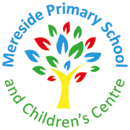 20th September 2019Dear Parents/Carers,We’d like to start off this week by saying congratulations to Ms Raby who has had a baby boy! Baby Oliver was born last Monday weighing a massive 9lbs 12oz. Both Mum and baby are doing well and we can’t wait for them to come and visit us in school. New dates for the diary:Just a couple of dates to add to the calendar…Parents Evening will be on Wednesday 9th October and is a chance to meet the teachers and see how your child has settled into their new class.Individual and family photographs will take place on Friday 11th October.Further details of both will follow shortly.Always Badges:Could you please make sure that you don’t wash your child’s jumper with their always badge on as this has caused a few problems with washing machines!MUGA:I know it has been mentioned in the past but could you please remind children that they are not allowed to play on the MUGA before school as we have had complaints from local residents about the noise. It was in the original agreement that the MUGA would not be used before school time. Unless a child is attending breakfast club or a school club there should be no children arriving on site until the doors open at 8.35am.Art Club:Just a gentle reminder that Mrs Peck has sent a letter out about KS1 Art Club as this has unfortunately had to be cancelled this Monday. KS1 Art club will be back on Monday 30th September.Tuck Shop:It has been decided that there will no longer be a tuck shop for KS1. Instead school will provide a snack for playtime in the morning. Hopefully, this will allow more time for the children to enjoy playing outside with their friends.In KS2 can we please remind parents that the limit to spend at tuck shop is 30p. The children do not need more than this.Collecting your children at hometime:Could we please ask that all parents stand back away from the classroom door at home time and allow the teachers to send all of the children out before you speak to them with a query. Safeguarding our children is very important to us and we must ensure all children are handed over to whoever is picking them up. Once all children have left the classroom please feel free to talk to the class teacher if you need to. Upcoming dates for your diary:Tuesday 24th September – Year 5 & 6 Heart and Lung DissectionMonday 30th September – Friday 4th October – Themed Week (The 7 Wonders of Blackpool!)Tuesday 1st October – Foundation Stage & KS1 trip to Blackpool Tower and the Sealife CentreWednesday 2nd October – Year 3 & 4 trip to Blackpool Tower and the Sealife CentreThursday 3rd October – Year 5 & 6 to Blackpool Tower and the Sealife CentreThursday 3rd October – Thursday 10th October – Book Fair in schoolFriday 4th October – Parents invited in to school for Lunch and then to spend the afternoon in class with their child.Tuesday 8th – Wednesday 9th October – Bikeability – Year 6Wednesday 9th October – Parents EveningThursday 10th October - #Hello Yellow DayFriday 11th October – Individual and family photographsFriday 18th October – Break up for half term at 3.15pmThursday 7th November – Dance Festival ShowThank you for your continued support,Ms S UptonHead of SchoolComing up this week…Please note that our Forest School Club and School’s Alive Club will be starting in the coming weeks. Further details will be sent out soon but these will be by invitation only.DateEventTime Monday 23th SeptemberYear 5 & 6 Art Club3.15pm – 4.15pmTuesday 24th  SeptemberDance Festival Club – All welcomeFootball Club – Years 4, 5 & 63.15pm – 4.15pm3.15pm – 4.15pmWednesday 25th SeptemberHigh 5 Netball – Years 4/5/6 Bible Class – Years 3/4/5/6 (With Lizzie from the Freedom Church)ChoirSTAFF TRAINING3.15pm – 4.15pm3.15pm – 4.15pmLunchtime3.30pm – 4.30pmThursday 26th SeptemberIndoor Athletics – Years 3/4/5/6Dodgeball – Years 3/4/5/6Puzzles and Problem Solving Club8.05am – 8.35am3.15pm – 4.15pm3.15pm – 4.15pmFriday 27th SeptemberCelebration Assembly (All Parents Welcome)2.45pm – 3.15pm